AP BIOLOGY 2021-22										August 26, 2021Today’s Agenda (Day 7)Housekeeping Items REQUEST FOR ITEMS: a) balloonsHomework Check: Chapter 1 Reading GuideLab Report: Lung CapacityClass Activity: CONT’D: Chapter 1 PPT ReviewHOMEWORK:READ: Chapters 1 – 3COMPLETE: Chapter 2 Reading Guide – see END of documentChapter 1 VocabularyChapter 2 VocabularyREMINDERS:Lab Report: Lung Capacity – Wed, Aug. 25Chapter 2 Reading Guide – Monday, Aug. 30QUIZ: Ch 1 & 2 Vocabulary  August 31TEST: Ch 1 & 2  Sept. 1AP BIOLOGY 2021-22										READING GUIDEChapter 2: The Chemical Context of Life This chapter covers the basics that you may have learned in your chemistry class. Whether your teacher goes over this chapter or assigns it for you do review on your own, the questions that follow should help you focus on the most important points.  Concept 2.1 Matter consists of chemical elements in pure form and in combinations called compounds 1. 	Define and give an example of the following terms:  			Define						Example		matter			element		compound	 What four elements make up 96% of all living matter? What is the difference between an essential element and a trace element?   	essential element  	trace element Concept 2.2 An element’s properties depend on the structure of its atoms Sketch a model of an atom of helium, showing the: electrons, protons, neutrons, and atomic nucleus. What is the atomic number of helium? _________ Its atomic mass? ________ Here are some more terms that you should firmly grasp. Define each term: neutron, proton, electron, atomic number, atomic mass, isotope, electron shells , energy Consider this entry in the periodic table for carbon:		C6 12  	 	What is the atomic mass? ______ atomic number? _______  	 	How many electrons does carbon have? _______ neutrons? _______  	 Which is the only subatomic particle that is directly involved in the chemical reactions between atoms? What is potential energy? Explain which has more potential energy in each pair: boy at the top of a slide/boy at the bottom electron in the first energy shell/electron in the third energy shell water/glucose What determines the chemical behavior of an atom? Here is an electron distribution diagram for sodium: How many valence electrons does it have? ______ Circle the valence   	 electron(s). How many protons does it have? ______ 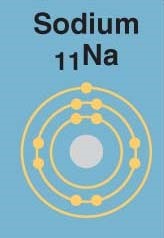 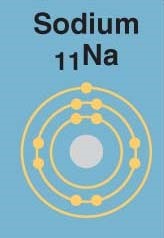 Concept 2.3 The formation and function of molecules depend on chemical bonding between atoms Define molecule. Now, refer back to your definition of a compound and fill in the following chart: What type of bond is seen in O2? Explain what this means. What is meant by electronegativity?  Explain the difference between a nonpolar covalent bond and a polar covalent bond. Make an electron distribution diagram of water. Which element is most electronegative? Why is water considered a polar molecule? Label the regions that are more positive or more negative. (This is a very important concept. Spend some time with this one!) Another bond type is the ionic bond. Explain what is happening in the figure below (2.14): 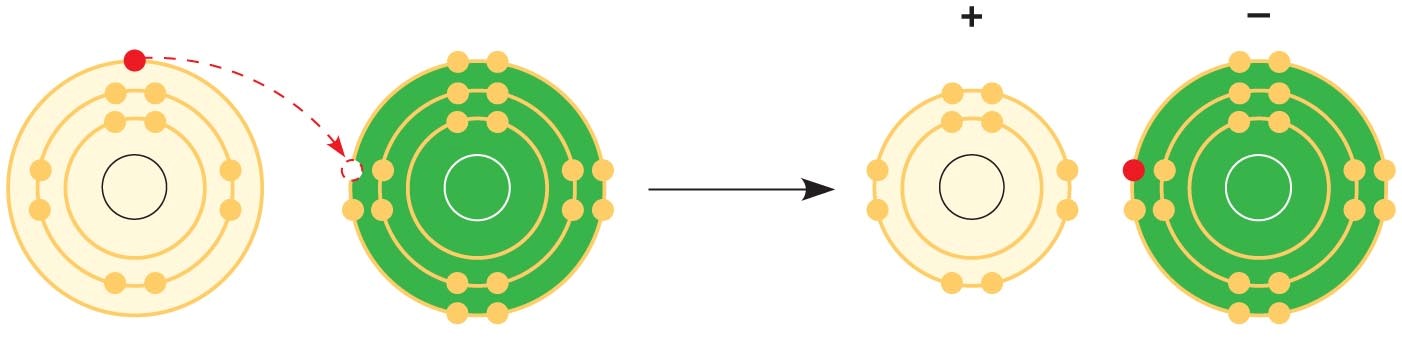 What two elements are involved above? Define anion and cation. In the preceding example, which is the anion? What is a hydrogen bond? Indicate where the hydrogen bond occurs in this figure. 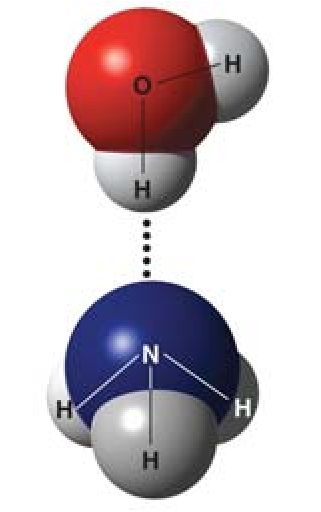 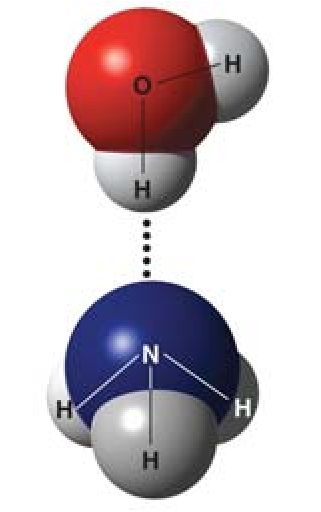 Explain van der Waals interactions. Though they represent very weak attractions, when these interactions are numerous they can stick a gecko to the ceiling! Here is a list of the types of bonds and interactions discussed in this section. Place them in order from the strongest to the weakest: hydrogen bonds, van der Waals interactions, covalent bonds, ionic bonds.  	  	 	 	 	STRONG  	 	 	 	 	  WEAK 25. 	Use morphine and endorphins as examples to explain why molecular shape is crucial in biology. Concept 2.4 Chemical reactions make and break chemical bonds Write the chemical shorthand equation for photosynthesis. Label the reactants and the products. For the equation you just wrote, how many molecules of carbon dioxide are there? _____  	How many molecules of glucose? _________ How many elements in glucose? _________ What is meant by dynamic equilibrium? Does this imply equal concentrations of each reactant and product? Testing Your Knowledge: Self-Quiz Answers Now you should be ready to test your knowledge. Place your answers here: Adaptive radiationArchaeaBacteriaBioinformaticsBiologyBiosphereCommunityConsumerControlled experimentDeductive reasoningDependent variableDNADomainsEcosystemEmergent propertyEukaryaEukaryotic cellEvolutionExperimentFeedback regulationGene expressionGenesGenomeGenomicsHypothesisIndependent variablesInductive reasoningInquiryModel organismNatural selection organismsPopulationProducerProkaryotic cellProteomeProteomicsQualitative dataQuantitative dataSystems biologyTechnologytheoryAnionAtomAtomic massAtomic nucleusAtomic numberBalanceCationChemical bondsChemical equilibriumCompoundDaltonDouble bondElectron shells ElectronegativityElectronsElementEnergyEssential elementsHalf-lifeHydrogen bondIonic compound/saltsIonic bondIonIsotopeMass numberMatter moleculeNeutron Nonpolar covalent bondCovalent bondOrbitalPolar covalent bondPotential energy ProductProtonRadioactive isotopeRadiometric datingReactantSingle bondTrace elementsValence electronsValance shellVan der Waals interactionsMolecule? (y/n) Compound? (y/n) Molecular Formula Structural Formula Water Carbon dioxide Methane O2 O2 